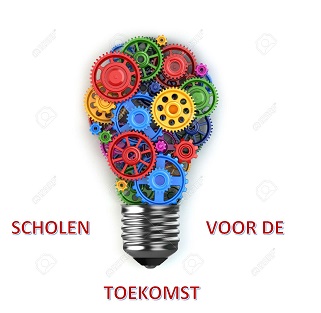 
Agenda Programmagroep Scholenvoordetoekomst
Maandag 4 april 2016Tijdstip: 13.00 tot 16.00 uur  Locatie: Bestuurskantoor Perspecto  
Markt 1 - 4571 BG  Axel

Welkom
Aanvullingen op de agenda? 
Verslag 7 maart 2016 (5 minuten)
-terugkoppeling en opbrengsten van bijeenkomst kwaliteitsmedewerkers van 16 maart
-werkgroepen KI
-werkgroep visie 
Themawerkgroep “Opbrengstgericht werken” in het zonnetje
(15 minuten)Themawerkgroep aan het woord en reacties van de aanwezigen.
Wie volgende keer?
Vervolg op plannen 16/17 (60 minuten) Bijlage plannen 16/17
Verzoek aan de leiding van iedere themawerkgroep om dit punt voor te bereiden: iedere themawerkgroep geeft een SMART omschrijving van de opbrengsten van de werkwijze binnen de themawerkgroep. 
Dit uitwisselen om te komen tot essentie van wat volgend jaar verder onderzocht/uitgewerkt kan worden. Dit gezamenlijk verwoorden.
Wanneer is een PLG een succes? (15 minuten)
Inventariseren van succesfactoren PLG bij deelnemers. Lotusmodel als bijlage.
Pauze (10 minuten)
Intervisie onder de thematrekkers (45  minuten)
Mededelingen (5 minuten)
De bijeenkomst van 12 mei wordt verplaatst naar de HZ en verlengd tot uiterlijk 15.00 uur om de plannen voor schooljaar 16/17 op papier te zetten. Voor een lunch tussendoor wordt gezorgd.
Volgende vergaderdatum:  
gezamenlijk voorbereiden van de volgende bijeenkomst programmagroep Rondvraag, wat verder ter tafel komt en sluiting (10 minuten)Donderdag12 mei 201609.00 tot 12.00Bestuurskantoor Prisma Goes